SNP Memo #2022-2023-06
COMMONWEALTH of VIRGINIA 
Department of Education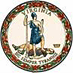 DATE: July 15, 2022TO: Directors, Supervisors, and Contact Persons AddressedFROM: Sandra C. Curwood, PhD, RDN, SandySUBJECT: Federal Fiscal Year 2022–2023 Child and Adult Care Food Program Training and Application TimelineThe purpose of this memo is to provide sponsoring organizations of the At-Risk portion of the Child and Adult Care Food Program (CACFP) with upcoming required training dates and application information.CACFP TrainingThe Virginia Department of Education, Office of School Nutrition Programs (VDOE-SNP) is hosting a training on the At-Risk portion of the CACFP on August 11, 2022, at 2:00 p.m. A make-up training will be hosted on August 25, 2022, at 2:00 p.m. The training, which includes programmatic and meal pattern information, is required to be attended by the program administrator in order to be eligible to participate in the program. Please register in advance for this training. After registering, you will receive a confirmation email containing information about joining the webinar.August 11, 2022 Registration Link August 25, 2022 Registration Link  The VDOE-SNP will focus on program operations and the United States Department of Agriculture (USDA) waivers, which were extended through June 30, 2023. Fiscal Year 2021–2022 CACFP Application RenewalThe fiscal year 2021–2022 application renewal will be available in SNPWeb on August 22, 2022.Any sponsoring organization that plans to claim for October 2021 must have an approved fiscal year 2021–2022 application renewal by October 31, 2022. Please note that applications in the “submitted” status are not considered approved by the VDOE-SNP and claims may not be submitted for reimbursement until the application is in the “approved” status. More information on application renewal training will be forthcoming. Fiscal Year 2021–2022 Application (Current Approved Application)Please be advised that no changes or updates can be made to the fiscal year 2021–2022 application once a sponsoring organization enrolls in fiscal year 2022–2023. If updates to site applications are needed for August and/or September 2022, or if new sites will operate in August and/or September 2022, these changes must be submitted and approved in the fiscal year 2021–2022 application prior to enrolling in fiscal year 2022–2023.CACFP School Year 2022–2023 ParticipationParticipation in the CACFP At-Risk program is required for eligible schools beginning on July 1, 2022, or at the start of a school division’s 2022–2023 academic school year. All new school food authorities must participate in the CACFP training before beginning operations.For more informationPlease direct any questions to the Child Nutrition Programs specialist assigned to your region. SCC/JMT/rd